Заявление-анкетана страхование строительно-монтажных работ(нужное отметить, недостающее вписать, незаполненные строки вычеркнуть)Все сведения, сообщенные мною в настоящем Заявлении, являются полными и соответствуют действительности. Предлагаемое на страхование имущество в других страховых организациях не застраховано. О последствиях предоставления Страховщику недостоверных сведений по Полису страхования поставлен в известность. Выражаю согласие, чтобы настоящее Заявление было составной и неотъемлемой частью Полиса  страхования (полиса).С «Правилами комплексного страхования строительно-монтажных работ» ознакомлен, и в случае заключения Полиса страхования обязуюсь их выполнять.Страхователь ____________________________    /_____________________________ /         			подпись                                		       Ф.И.О.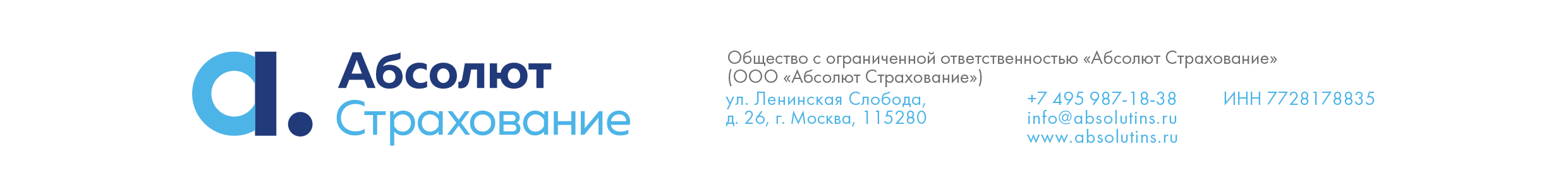 ЗАЯВЛЕНИЕ-АНКЕТАНА СТРАХОВАНИЕ ОТВЕТСТВЕННОСТИ ПЕРЕД ТРЕТЬИМИ ЛИЦАМИПРИ ПРОВЕДЕНИИ СТРОИТЕЛЬНО-МОНТАЖНЫХ РАБОТВсе сведения, сообщенные мною в настоящем Заявлении, являются полными и соответствуют действительности. Предлагаемое на страхование имущество в других страховых организациях не застраховано. О последствиях предоставления Страховщику недостоверных сведений по Полису страхования поставлен в известность. Выражаю согласие, чтобы настоящее Заявление было составной и неотъемлемой частью Полиса страхования).С «Правилами комплексного страхования строительно-монтажных работ» и «Дополнительными условиями №3» ознакомлен, и в случае заключения Полиса страхования обязуюсь их выполнять.Страхователь      _________________________________    /_______________________________/                                 	                                  подпись 				                         Ф.И.О.ЗАЯВЛЕНИЕ - АНКЕТАНА СТРАХОВАНИЕ ПОСЛЕПУСКОВЫХ ГАРАНТИЙНЫХ ОБЯЗАТЕЛЬСТВВсе сведения, сообщенные мною в настоящем Заявлении, являются полными и соответствуют действительности. Предлагаемое на страхование имущество в других страховых организациях не застраховано. О последствиях предоставления Страховщику недостоверных сведений по Полису страхования поставлен в известность. Выражаю согласие, чтобы настоящее Заявление было составной и неотъемлемой частью полису страхования..С «Правилами комплексного страхования строительно-монтажных работ» и «Дополнительными условиями №4» ознакомлен, и в случае заключения Полиса страхования обязуюсь их выполнять.Страхователь  ____________________________        /__________________________________/			подпись 				          Ф.И.О.1. Страхователь: В качестве Страхователя может выступать:а) юридическое лицо, производящее строительные или монтажные работы в качестве генерального подрядчика, субподрядчика, фирмы, производящей монтаж оборудования (инженерного, технологического).б) юридическое или дееспособное физическое лицо, являющееся заказчиком (заказчиком-застройщиком) строительного (монтажного) проекта.Заполняется юридическим лицом:Заполняется юридическим лицом:Полное наименование:Почтовый адрес:Место нахождения:Руководитель (должность, Ф.И.О.):Контактное лицо (Ф.И.О.):Банковские реквизиты:ИНН:Р/с:К/с:БИК:Заполняется физическим лицом:Заполняется физическим лицом:Ф.И.О. (полностью):Паспортные данные:ИННР/сК/сБИК2. Выгодоприобретатель2. ВыгодоприобретательЗаполняется юридическим лицом:Полное наименование:Почтовый адрес:Место нахождения:Руководитель (должность, Ф.И.О.):Контактное лицо (Ф.И.О.):Банковские реквизиты:ИНН:Р/с:	в К/с:БИК:Заполняется физическим лицом:Заполняется физическим лицом:Ф.И.О. (полностью):Паспортные данные:ИННР/сК/сБИК3. Объекты страхования:3. Объекты страхования:3. Объекты страхования:3. Объекты страхования:3. Объекты страхования:3. Объекты страхования:3. Объекты страхования:3. Объекты страхования:3. Объекты страхования:3. Объекты страхования:3. Объекты страхования:а) Заполняется при страховании строительства жилых зданий, зданий соцкультбыта, дорог, мостов, гидротехнических сооружений, промышленных зданий (цехов) под монтаж оборудования, прокладки трубопроводов (включая земляные работы). В случае страхования монтажа технологического оборудования, инженерного оборудования здания, прокладки трубопроводов (работы по монтажу, земляные работы исключены) пропустить данный раздел и перейти к б)а) Заполняется при страховании строительства жилых зданий, зданий соцкультбыта, дорог, мостов, гидротехнических сооружений, промышленных зданий (цехов) под монтаж оборудования, прокладки трубопроводов (включая земляные работы). В случае страхования монтажа технологического оборудования, инженерного оборудования здания, прокладки трубопроводов (работы по монтажу, земляные работы исключены) пропустить данный раздел и перейти к б)а) Заполняется при страховании строительства жилых зданий, зданий соцкультбыта, дорог, мостов, гидротехнических сооружений, промышленных зданий (цехов) под монтаж оборудования, прокладки трубопроводов (включая земляные работы). В случае страхования монтажа технологического оборудования, инженерного оборудования здания, прокладки трубопроводов (работы по монтажу, земляные работы исключены) пропустить данный раздел и перейти к б)а) Заполняется при страховании строительства жилых зданий, зданий соцкультбыта, дорог, мостов, гидротехнических сооружений, промышленных зданий (цехов) под монтаж оборудования, прокладки трубопроводов (включая земляные работы). В случае страхования монтажа технологического оборудования, инженерного оборудования здания, прокладки трубопроводов (работы по монтажу, земляные работы исключены) пропустить данный раздел и перейти к б)а) Заполняется при страховании строительства жилых зданий, зданий соцкультбыта, дорог, мостов, гидротехнических сооружений, промышленных зданий (цехов) под монтаж оборудования, прокладки трубопроводов (включая земляные работы). В случае страхования монтажа технологического оборудования, инженерного оборудования здания, прокладки трубопроводов (работы по монтажу, земляные работы исключены) пропустить данный раздел и перейти к б)а) Заполняется при страховании строительства жилых зданий, зданий соцкультбыта, дорог, мостов, гидротехнических сооружений, промышленных зданий (цехов) под монтаж оборудования, прокладки трубопроводов (включая земляные работы). В случае страхования монтажа технологического оборудования, инженерного оборудования здания, прокладки трубопроводов (работы по монтажу, земляные работы исключены) пропустить данный раздел и перейти к б)а) Заполняется при страховании строительства жилых зданий, зданий соцкультбыта, дорог, мостов, гидротехнических сооружений, промышленных зданий (цехов) под монтаж оборудования, прокладки трубопроводов (включая земляные работы). В случае страхования монтажа технологического оборудования, инженерного оборудования здания, прокладки трубопроводов (работы по монтажу, земляные работы исключены) пропустить данный раздел и перейти к б)а) Заполняется при страховании строительства жилых зданий, зданий соцкультбыта, дорог, мостов, гидротехнических сооружений, промышленных зданий (цехов) под монтаж оборудования, прокладки трубопроводов (включая земляные работы). В случае страхования монтажа технологического оборудования, инженерного оборудования здания, прокладки трубопроводов (работы по монтажу, земляные работы исключены) пропустить данный раздел и перейти к б)а) Заполняется при страховании строительства жилых зданий, зданий соцкультбыта, дорог, мостов, гидротехнических сооружений, промышленных зданий (цехов) под монтаж оборудования, прокладки трубопроводов (включая земляные работы). В случае страхования монтажа технологического оборудования, инженерного оборудования здания, прокладки трубопроводов (работы по монтажу, земляные работы исключены) пропустить данный раздел и перейти к б)(Отметить позицию, которую необходимо застраховать)(Отметить позицию, которую необходимо застраховать)(Отметить позицию, которую необходимо застраховать)(Отметить позицию, которую необходимо застраховать)(Отметить позицию, которую необходимо застраховать)(Отметить позицию, которую необходимо застраховать)(Отметить позицию, которую необходимо застраховать)(Отметить позицию, которую необходимо застраховать)(Отметить позицию, которую необходимо застраховать)Имущество, подлежащее страхованиюИмущество, подлежащее страхованиюСтраховая сумма, рублейСтраховая сумма, рублейСтраховая сумма, рублейСтраховая сумма, рублейСтраховая сумма, рублейПродукция строительно-монтажных работ (исключая стоимость строительных материалов) в соответствии с договором подряда №       от       Копия договора подряда (контракта на строительство) прилагается к Заявлению-анкете), Продукция строительно-монтажных работ (исключая стоимость строительных материалов) в соответствии с договором подряда №       от       Копия договора подряда (контракта на строительство) прилагается к Заявлению-анкете), 		0,00		0,00		0,00		0,00		0,00Строительные материалы и строительные элементыСтроительные материалы и строительные элементы		0,00		0,00		0,00		0,00		0,00Оборудование строительной площадкиОборудование строительной площадки		0,00		0,00		0,00		0,00		0,00Строительные машины и механизмыСтроительные машины и механизмы		0,00		0,00		0,00		0,00		0,00Здания реконструируемые или капитально реконструируемые:Здания реконструируемые или капитально реконструируемые:		0,00		0,00		0,00		0,00		0,00Всего по Разделу 1:Всего по Разделу 1:		0,00		0,00		0,00		0,00		0,00б) Заполняется при страховании монтажа технологического инженерного оборудования, прокладке трубопроводов (земляные работы исключаются)б) Заполняется при страховании монтажа технологического инженерного оборудования, прокладке трубопроводов (земляные работы исключаются)б) Заполняется при страховании монтажа технологического инженерного оборудования, прокладке трубопроводов (земляные работы исключаются)б) Заполняется при страховании монтажа технологического инженерного оборудования, прокладке трубопроводов (земляные работы исключаются)б) Заполняется при страховании монтажа технологического инженерного оборудования, прокладке трубопроводов (земляные работы исключаются)б) Заполняется при страховании монтажа технологического инженерного оборудования, прокладке трубопроводов (земляные работы исключаются)б) Заполняется при страховании монтажа технологического инженерного оборудования, прокладке трубопроводов (земляные работы исключаются)б) Заполняется при страховании монтажа технологического инженерного оборудования, прокладке трубопроводов (земляные работы исключаются)б) Заполняется при страховании монтажа технологического инженерного оборудования, прокладке трубопроводов (земляные работы исключаются)Имущество, передаваемое на страхованиеИмущество, передаваемое на страхованиеСтраховая сумма, рублейСтраховая сумма, рублейСтраховая сумма, рублейСтраховая сумма, рублейСтраховая сумма, рублейМонтируемое оборудованиеМонтируемое оборудованиеСтоимость монтажа, в том числе все налоги, пошлины и сборыСтоимость монтажа, в том числе все налоги, пошлины и сборы		0,00		0,00		0,00		0,00		0,00Строительная частьСтроительная часть		0,00		0,00		0,00		0,00		0,00Оборудование для производства строительных или монтажных работОборудование для производства строительных или монтажных работ		0,00		0,00		0,00		0,00		0,00Имущество, взятое Страхователем в аренду, лизинг или в прокат, равно как и иное имущество, временно находящееся в распоряжении или под контролем Страхователя:Имущество, взятое Страхователем в аренду, лизинг или в прокат, равно как и иное имущество, временно находящееся в распоряжении или под контролем Страхователя:		0,00		0,00		0,00		0,00		0,00Всего по Разделу 1:Всего по Разделу 1:4. Просим застраховать имущество, упомянутое в п. 3.1., от следующих рисков4. Просим застраховать имущество, упомянутое в п. 3.1., от следующих рисков4. Просим застраховать имущество, упомянутое в п. 3.1., от следующих рисков4. Просим застраховать имущество, упомянутое в п. 3.1., от следующих рисков4. Просим застраховать имущество, упомянутое в п. 3.1., от следующих рисков4. Просим застраховать имущество, упомянутое в п. 3.1., от следующих рисков4. Просим застраховать имущество, упомянутое в п. 3.1., от следующих рисков4. Просим застраховать имущество, упомянутое в п. 3.1., от следующих рисков4. Просим застраховать имущество, упомянутое в п. 3.1., от следующих рисков4. Просим застраховать имущество, упомянутое в п. 3.1., от следующих рисков4. Просим застраховать имущество, упомянутое в п. 3.1., от следующих рисковМогут быть предоставлены следующие варианты страхового покрытия:Могут быть предоставлены следующие варианты страхового покрытия:Могут быть предоставлены следующие варианты страхового покрытия:Могут быть предоставлены следующие варианты страхового покрытия:Могут быть предоставлены следующие варианты страхового покрытия:Могут быть предоставлены следующие варианты страхового покрытия:Могут быть предоставлены следующие варианты страхового покрытия:Могут быть предоставлены следующие варианты страхового покрытия:Могут быть предоставлены следующие варианты страхового покрытия:Могут быть предоставлены следующие варианты страхового покрытия:Могут быть предоставлены следующие варианты страхового покрытия:«С ответственностью за все риски» в соответствии с п. 5.3.1. Правил:«С ответственностью за все риски» в соответствии с п. 5.3.1. Правил:«С ответственностью за все риски» в соответствии с п. 5.3.1. Правил:«С ответственностью за все риски» в соответствии с п. 5.3.1. Правил:«С ответственностью за все риски» в соответствии с п. 5.3.1. Правил:«С ответственностью за все риски» в соответствии с п. 5.3.1. Правил:«С ответственностью за все риски» в соответствии с п. 5.3.1. Правил:«С ответственностью за все риски» в соответствии с п. 5.3.1. Правил:«С ответственностью за все риски» в соответствии с п. 5.3.1. Правил:«С ответственностью за все риски» в соответствии с п. 5.3.1. Правил:При страховании на данном условии возмещению подлежат убытки вследствие гибели или повреждения застрахованного объекта в результате любого непредвиденного внешнего воздействия за исключением случаев, оговоренных в пп. 5.4.-5.5 Правил. При страховании на данном условии возмещению подлежат убытки вследствие гибели или повреждения застрахованного объекта в результате любого непредвиденного внешнего воздействия за исключением случаев, оговоренных в пп. 5.4.-5.5 Правил. При страховании на данном условии возмещению подлежат убытки вследствие гибели или повреждения застрахованного объекта в результате любого непредвиденного внешнего воздействия за исключением случаев, оговоренных в пп. 5.4.-5.5 Правил. При страховании на данном условии возмещению подлежат убытки вследствие гибели или повреждения застрахованного объекта в результате любого непредвиденного внешнего воздействия за исключением случаев, оговоренных в пп. 5.4.-5.5 Правил. При страховании на данном условии возмещению подлежат убытки вследствие гибели или повреждения застрахованного объекта в результате любого непредвиденного внешнего воздействия за исключением случаев, оговоренных в пп. 5.4.-5.5 Правил. При страховании на данном условии возмещению подлежат убытки вследствие гибели или повреждения застрахованного объекта в результате любого непредвиденного внешнего воздействия за исключением случаев, оговоренных в пп. 5.4.-5.5 Правил. При страховании на данном условии возмещению подлежат убытки вследствие гибели или повреждения застрахованного объекта в результате любого непредвиденного внешнего воздействия за исключением случаев, оговоренных в пп. 5.4.-5.5 Правил. При страховании на данном условии возмещению подлежат убытки вследствие гибели или повреждения застрахованного объекта в результате любого непредвиденного внешнего воздействия за исключением случаев, оговоренных в пп. 5.4.-5.5 Правил. При страховании на данном условии возмещению подлежат убытки вследствие гибели или повреждения застрахованного объекта в результате любого непредвиденного внешнего воздействия за исключением случаев, оговоренных в пп. 5.4.-5.5 Правил. При страховании на данном условии возмещению подлежат убытки вследствие гибели или повреждения застрахованного объекта в результате любого непредвиденного внешнего воздействия за исключением случаев, оговоренных в пп. 5.4.-5.5 Правил. «С ответственностью за частные (поименованные) риски» в соответствии с п. 5.3.2. Правил:«С ответственностью за частные (поименованные) риски» в соответствии с п. 5.3.2. Правил:«С ответственностью за частные (поименованные) риски» в соответствии с п. 5.3.2. Правил:«С ответственностью за частные (поименованные) риски» в соответствии с п. 5.3.2. Правил:«С ответственностью за частные (поименованные) риски» в соответствии с п. 5.3.2. Правил:«С ответственностью за частные (поименованные) риски» в соответствии с п. 5.3.2. Правил:«С ответственностью за частные (поименованные) риски» в соответствии с п. 5.3.2. Правил:«С ответственностью за частные (поименованные) риски» в соответствии с п. 5.3.2. Правил:«С ответственностью за частные (поименованные) риски» в соответствии с п. 5.3.2. Правил:«С ответственностью за частные (поименованные) риски» в соответствии с п. 5.3.2. Правил:При заполнении электронной формы заявления-анкеты для выбора риска двойным нажатием вызвать диалоговое окно «флажка» и установить значение «установлен по умолчанию»При заполнении электронной формы заявления-анкеты для выбора риска двойным нажатием вызвать диалоговое окно «флажка» и установить значение «установлен по умолчанию»При заполнении электронной формы заявления-анкеты для выбора риска двойным нажатием вызвать диалоговое окно «флажка» и установить значение «установлен по умолчанию»При заполнении электронной формы заявления-анкеты для выбора риска двойным нажатием вызвать диалоговое окно «флажка» и установить значение «установлен по умолчанию»При заполнении электронной формы заявления-анкеты для выбора риска двойным нажатием вызвать диалоговое окно «флажка» и установить значение «установлен по умолчанию»При заполнении электронной формы заявления-анкеты для выбора риска двойным нажатием вызвать диалоговое окно «флажка» и установить значение «установлен по умолчанию»При заполнении электронной формы заявления-анкеты для выбора риска двойным нажатием вызвать диалоговое окно «флажка» и установить значение «установлен по умолчанию»При заполнении электронной формы заявления-анкеты для выбора риска двойным нажатием вызвать диалоговое окно «флажка» и установить значение «установлен по умолчанию»При заполнении электронной формы заявления-анкеты для выбора риска двойным нажатием вызвать диалоговое окно «флажка» и установить значение «установлен по умолчанию»При заполнении электронной формы заявления-анкеты для выбора риска двойным нажатием вызвать диалоговое окно «флажка» и установить значение «установлен по умолчанию»При заполнении электронной формы заявления-анкеты для выбора риска двойным нажатием вызвать диалоговое окно «флажка» и установить значение «установлен по умолчанию» Пожар, взрыв, удар молнии, а также причинение ущерба застрахованному имуществу вследствие проведения мероприятий по пожаротушению или подавлению огня; Пожар, взрыв, удар молнии, а также причинение ущерба застрахованному имуществу вследствие проведения мероприятий по пожаротушению или подавлению огня; Пожар, взрыв, удар молнии, а также причинение ущерба застрахованному имуществу вследствие проведения мероприятий по пожаротушению или подавлению огня; Пожар, взрыв, удар молнии, а также причинение ущерба застрахованному имуществу вследствие проведения мероприятий по пожаротушению или подавлению огня; Пожар, взрыв, удар молнии, а также причинение ущерба застрахованному имуществу вследствие проведения мероприятий по пожаротушению или подавлению огня; Пожар, взрыв, удар молнии, а также причинение ущерба застрахованному имуществу вследствие проведения мероприятий по пожаротушению или подавлению огня; Пожар, взрыв, удар молнии, а также причинение ущерба застрахованному имуществу вследствие проведения мероприятий по пожаротушению или подавлению огня; Пожар, взрыв, удар молнии, а также причинение ущерба застрахованному имуществу вследствие проведения мероприятий по пожаротушению или подавлению огня; Пожар, взрыв, удар молнии, а также причинение ущерба застрахованному имуществу вследствие проведения мероприятий по пожаротушению или подавлению огня; Пожар, взрыв, удар молнии, а также причинение ущерба застрахованному имуществу вследствие проведения мероприятий по пожаротушению или подавлению огня; Землетрясение, вулканическое извержение, цунами, обвал, оползень; Землетрясение, вулканическое извержение, цунами, обвал, оползень; Землетрясение, вулканическое извержение, цунами, обвал, оползень; Землетрясение, вулканическое извержение, цунами, обвал, оползень; Землетрясение, вулканическое извержение, цунами, обвал, оползень; Землетрясение, вулканическое извержение, цунами, обвал, оползень; Землетрясение, вулканическое извержение, цунами, обвал, оползень; Землетрясение, вулканическое извержение, цунами, обвал, оползень; Землетрясение, вулканическое извержение, цунами, обвал, оползень; Землетрясение, вулканическое извержение, цунами, обвал, оползень; Наводнение, затопление, сель, лавина; Наводнение, затопление, сель, лавина; Наводнение, затопление, сель, лавина; Наводнение, затопление, сель, лавина; Наводнение, затопление, сель, лавина; Наводнение, затопление, сель, лавина; Наводнение, затопление, сель, лавина; Наводнение, затопление, сель, лавина; Наводнение, затопление, сель, лавина; Наводнение, затопление, сель, лавина; Буря, ураган, тайфун (циклон), шторм, смерч (торнадо), град; Буря, ураган, тайфун (циклон), шторм, смерч (торнадо), град; Буря, ураган, тайфун (циклон), шторм, смерч (торнадо), град; Буря, ураган, тайфун (циклон), шторм, смерч (торнадо), град; Буря, ураган, тайфун (циклон), шторм, смерч (торнадо), град; Буря, ураган, тайфун (циклон), шторм, смерч (торнадо), град; Буря, ураган, тайфун (циклон), шторм, смерч (торнадо), град; Буря, ураган, тайфун (циклон), шторм, смерч (торнадо), град; Буря, ураган, тайфун (циклон), шторм, смерч (торнадо), град; Буря, ураган, тайфун (циклон), шторм, смерч (торнадо), град; Оседание или проседание грунта; Оседание или проседание грунта; Оседание или проседание грунта; Оседание или проседание грунта; Оседание или проседание грунта; Оседание или проседание грунта; Оседание или проседание грунта; Оседание или проседание грунта; Оседание или проседание грунта; Оседание или проседание грунта; Авария систем водоснабжения, канализации, отопительных и водопроводных систем, подключенных и эксплуатируемых по временной или постоянной схеме Авария систем водоснабжения, канализации, отопительных и водопроводных систем, подключенных и эксплуатируемых по временной или постоянной схеме Авария систем водоснабжения, канализации, отопительных и водопроводных систем, подключенных и эксплуатируемых по временной или постоянной схеме Авария систем водоснабжения, канализации, отопительных и водопроводных систем, подключенных и эксплуатируемых по временной или постоянной схеме Авария систем водоснабжения, канализации, отопительных и водопроводных систем, подключенных и эксплуатируемых по временной или постоянной схеме Авария систем водоснабжения, канализации, отопительных и водопроводных систем, подключенных и эксплуатируемых по временной или постоянной схеме Авария систем водоснабжения, канализации, отопительных и водопроводных систем, подключенных и эксплуатируемых по временной или постоянной схеме Авария систем водоснабжения, канализации, отопительных и водопроводных систем, подключенных и эксплуатируемых по временной или постоянной схеме Авария систем водоснабжения, канализации, отопительных и водопроводных систем, подключенных и эксплуатируемых по временной или постоянной схеме Авария систем водоснабжения, канализации, отопительных и водопроводных систем, подключенных и эксплуатируемых по временной или постоянной схеме Наезд движущейся техники, исключая средства водного и воздушного транспорта; Наезд движущейся техники, исключая средства водного и воздушного транспорта; Наезд движущейся техники, исключая средства водного и воздушного транспорта; Наезд движущейся техники, исключая средства водного и воздушного транспорта; Наезд движущейся техники, исключая средства водного и воздушного транспорта; Наезд движущейся техники, исключая средства водного и воздушного транспорта; Наезд движущейся техники, исключая средства водного и воздушного транспорта; Наезд движущейся техники, исключая средства водного и воздушного транспорта; Наезд движущейся техники, исключая средства водного и воздушного транспорта; Наезд движущейся техники, исключая средства водного и воздушного транспорта; Падение летательных аппаратов; Падение летательных аппаратов; Падение летательных аппаратов; Падение летательных аппаратов; Падение летательных аппаратов; Падение летательных аппаратов; Падение летательных аппаратов; Падение летательных аппаратов; Падение летательных аппаратов; Падение летательных аппаратов; Противоправные действия третьих лиц: кража, грабеж, разбой, умышленное повреждение или уничтожение застрахованного имущества, включая поджог, вандализм. Противоправные действия третьих лиц: кража, грабеж, разбой, умышленное повреждение или уничтожение застрахованного имущества, включая поджог, вандализм. Противоправные действия третьих лиц: кража, грабеж, разбой, умышленное повреждение или уничтожение застрахованного имущества, включая поджог, вандализм. Противоправные действия третьих лиц: кража, грабеж, разбой, умышленное повреждение или уничтожение застрахованного имущества, включая поджог, вандализм. Противоправные действия третьих лиц: кража, грабеж, разбой, умышленное повреждение или уничтожение застрахованного имущества, включая поджог, вандализм. Противоправные действия третьих лиц: кража, грабеж, разбой, умышленное повреждение или уничтожение застрахованного имущества, включая поджог, вандализм. Противоправные действия третьих лиц: кража, грабеж, разбой, умышленное повреждение или уничтожение застрахованного имущества, включая поджог, вандализм. Противоправные действия третьих лиц: кража, грабеж, разбой, умышленное повреждение или уничтожение застрахованного имущества, включая поджог, вандализм. Противоправные действия третьих лиц: кража, грабеж, разбой, умышленное повреждение или уничтожение застрахованного имущества, включая поджог, вандализм. Противоправные действия третьих лиц: кража, грабеж, разбой, умышленное повреждение или уничтожение застрахованного имущества, включая поджог, вандализм.5. 	Период страхования: 5. 	Период страхования: 5. 	Период страхования: 5. 	Период страхования: 5. 	Период страхования: 5. 	Период страхования: 5. 	Период страхования: 5. 	Период страхования: 5. 	Период страхования: 5. 	Период страхования: 5. 	Период страхования: а) Заполняется в отношении объектов гражданского строительства (жилых зданий, дорог, мостов и пр.). В отношении технологического оборудования заполняется подпункт б)а) Заполняется в отношении объектов гражданского строительства (жилых зданий, дорог, мостов и пр.). В отношении технологического оборудования заполняется подпункт б)а) Заполняется в отношении объектов гражданского строительства (жилых зданий, дорог, мостов и пр.). В отношении технологического оборудования заполняется подпункт б)а) Заполняется в отношении объектов гражданского строительства (жилых зданий, дорог, мостов и пр.). В отношении технологического оборудования заполняется подпункт б)а) Заполняется в отношении объектов гражданского строительства (жилых зданий, дорог, мостов и пр.). В отношении технологического оборудования заполняется подпункт б)а) Заполняется в отношении объектов гражданского строительства (жилых зданий, дорог, мостов и пр.). В отношении технологического оборудования заполняется подпункт б)а) Заполняется в отношении объектов гражданского строительства (жилых зданий, дорог, мостов и пр.). В отношении технологического оборудования заполняется подпункт б)а) Заполняется в отношении объектов гражданского строительства (жилых зданий, дорог, мостов и пр.). В отношении технологического оборудования заполняется подпункт б)а) Заполняется в отношении объектов гражданского строительства (жилых зданий, дорог, мостов и пр.). В отношении технологического оборудования заполняется подпункт б)а) Заполняется в отношении объектов гражданского строительства (жилых зданий, дорог, мостов и пр.). В отношении технологического оборудования заполняется подпункт б)а) Заполняется в отношении объектов гражданского строительства (жилых зданий, дорог, мостов и пр.). В отношении технологического оборудования заполняется подпункт б) 5.1.	Строительно-монтажные работы:  5.1.	Строительно-монтажные работы:  5.1.	Строительно-монтажные работы:  5.1.	Строительно-монтажные работы:  5.1.	Строительно-монтажные работы: С «     »      201_ по «     »      201_С «     »      201_ по «     »      201_С «     »      201_ по «     »      201_С «     »      201_ по «     »      201_С «     »      201_ по «     »      201_С «     »      201_ по «     »      201_ 5.2.	Пусконаладочные работы 5.2.	Пусконаладочные работы 5.2.	Пусконаладочные работы 5.2.	Пусконаладочные работы 5.2.	Пусконаладочные работы      недели      недели      недели      недели      недели      неделиПлан-график производства работ прилагается к настоящему Заявлению.План-график производства работ прилагается к настоящему Заявлению.План-график производства работ прилагается к настоящему Заявлению.План-график производства работ прилагается к настоящему Заявлению.План-график производства работ прилагается к настоящему Заявлению.План-график производства работ прилагается к настоящему Заявлению.План-график производства работ прилагается к настоящему Заявлению.План-график производства работ прилагается к настоящему Заявлению.План-график производства работ прилагается к настоящему Заявлению.План-график производства работ прилагается к настоящему Заявлению.План-график производства работ прилагается к настоящему Заявлению.б) Заполняется в отношении технологического оборудования:б) Заполняется в отношении технологического оборудования:б) Заполняется в отношении технологического оборудования:б) Заполняется в отношении технологического оборудования:б) Заполняется в отношении технологического оборудования:б) Заполняется в отношении технологического оборудования:б) Заполняется в отношении технологического оборудования:б) Заполняется в отношении технологического оборудования:б) Заполняется в отношении технологического оборудования:б) Заполняется в отношении технологического оборудования:б) Заполняется в отношении технологического оборудования: 5.1.	Монтажные работы: 5.1.	Монтажные работы: 5.1.	Монтажные работы: 5.1.	Монтажные работы: 5.1.	Монтажные работы:С «     »      201_ по «     »      201_С «     »      201_ по «     »      201_С «     »      201_ по «     »      201_С «     »      201_ по «     »      201_С «     »      201_ по «     »      201_С «     »      201_ по «     »      201_ 5.2.	Строительная часть: 5.2.	Строительная часть: 5.2.	Строительная часть: 5.2.	Строительная часть: 5.2.	Строительная часть:С «     »      201_ по «     »      201_С «     »      201_ по «     »      201_С «     »      201_ по «     »      201_С «     »      201_ по «     »      201_С «     »      201_ по «     »      201_С «     »      201_ по «     »      201_ 5.3.	Пусконаладные работы 5.3.	Пусконаладные работы 5.3.	Пусконаладные работы 5.3.	Пусконаладные работы 5.3.	Пусконаладные работы      недели      недели      недели      недели      недели      неделиПлан-график производства работ прилагается к настоящему Заявлению.План-график производства работ прилагается к настоящему Заявлению.План-график производства работ прилагается к настоящему Заявлению.План-график производства работ прилагается к настоящему Заявлению.План-график производства работ прилагается к настоящему Заявлению.План-график производства работ прилагается к настоящему Заявлению.План-график производства работ прилагается к настоящему Заявлению.План-график производства работ прилагается к настоящему Заявлению.План-график производства работ прилагается к настоящему Заявлению.План-график производства работ прилагается к настоящему Заявлению.План-график производства работ прилагается к настоящему Заявлению. 6. Месторасположение (Адрес) площадки строительства (монтажа): 6. Месторасположение (Адрес) площадки строительства (монтажа): 6. Месторасположение (Адрес) площадки строительства (монтажа): 6. Месторасположение (Адрес) площадки строительства (монтажа): 6. Месторасположение (Адрес) площадки строительства (монтажа): 6. Месторасположение (Адрес) площадки строительства (монтажа): 6. Месторасположение (Адрес) площадки строительства (монтажа): 6. Месторасположение (Адрес) площадки строительства (монтажа): 6. Месторасположение (Адрес) площадки строительства (монтажа): 6. Месторасположение (Адрес) площадки строительства (монтажа): 6. Месторасположение (Адрес) площадки строительства (монтажа): 6.1. Имеется ли имущество Страхователя (складские помещения, временный городок, промбаза), расположенное вне стройплощадки (площадки монтажа)?: 6.1. Имеется ли имущество Страхователя (складские помещения, временный городок, промбаза), расположенное вне стройплощадки (площадки монтажа)?: 6.1. Имеется ли имущество Страхователя (складские помещения, временный городок, промбаза), расположенное вне стройплощадки (площадки монтажа)?: 6.1. Имеется ли имущество Страхователя (складские помещения, временный городок, промбаза), расположенное вне стройплощадки (площадки монтажа)?: 6.1. Имеется ли имущество Страхователя (складские помещения, временный городок, промбаза), расположенное вне стройплощадки (площадки монтажа)?: 6.1. Имеется ли имущество Страхователя (складские помещения, временный городок, промбаза), расположенное вне стройплощадки (площадки монтажа)?: 6.1. Имеется ли имущество Страхователя (складские помещения, временный городок, промбаза), расположенное вне стройплощадки (площадки монтажа)?: 6.1. Имеется ли имущество Страхователя (складские помещения, временный городок, промбаза), расположенное вне стройплощадки (площадки монтажа)?: 6.1. Имеется ли имущество Страхователя (складские помещения, временный городок, промбаза), расположенное вне стройплощадки (площадки монтажа)?: 6.1. Имеется ли имущество Страхователя (складские помещения, временный городок, промбаза), расположенное вне стройплощадки (площадки монтажа)?: 6.1. Имеется ли имущество Страхователя (складские помещения, временный городок, промбаза), расположенное вне стройплощадки (площадки монтажа)?:7. Сведения об имуществе, передаваемом на страхование7. Сведения об имуществе, передаваемом на страхование7. Сведения об имуществе, передаваемом на страхование7. Сведения об имуществе, передаваемом на страхование7. Сведения об имуществе, передаваемом на страхование7. Сведения об имуществе, передаваемом на страхование7. Сведения об имуществе, передаваемом на страхование7. Сведения об имуществе, передаваемом на страхование7. Сведения об имуществе, передаваемом на страхование7. Сведения об имуществе, передаваемом на страхование7. Сведения об имуществе, передаваемом на страхование7.1. Сведения о проекте:7.1. Сведения о проекте:7.1. Сведения о проекте:а) Заполняется при страховании строительства жилых зданий, зданий соцкультбыта, дорог, мостов, гидротехнических сооружений, промышленных зданий (цехов) под монтаж оборудования, прокладки трубопроводов (включая земляные работы). В случае страхования монтажа технологического оборудования, инженерного оборудования здания, прокладки трубопроводов (работы по монтажу, земляные работы исключены) пропустить данный раздел и перейти к б)а) Заполняется при страховании строительства жилых зданий, зданий соцкультбыта, дорог, мостов, гидротехнических сооружений, промышленных зданий (цехов) под монтаж оборудования, прокладки трубопроводов (включая земляные работы). В случае страхования монтажа технологического оборудования, инженерного оборудования здания, прокладки трубопроводов (работы по монтажу, земляные работы исключены) пропустить данный раздел и перейти к б)а) Заполняется при страховании строительства жилых зданий, зданий соцкультбыта, дорог, мостов, гидротехнических сооружений, промышленных зданий (цехов) под монтаж оборудования, прокладки трубопроводов (включая земляные работы). В случае страхования монтажа технологического оборудования, инженерного оборудования здания, прокладки трубопроводов (работы по монтажу, земляные работы исключены) пропустить данный раздел и перейти к б)а) Заполняется при страховании строительства жилых зданий, зданий соцкультбыта, дорог, мостов, гидротехнических сооружений, промышленных зданий (цехов) под монтаж оборудования, прокладки трубопроводов (включая земляные работы). В случае страхования монтажа технологического оборудования, инженерного оборудования здания, прокладки трубопроводов (работы по монтажу, земляные работы исключены) пропустить данный раздел и перейти к б)а) Заполняется при страховании строительства жилых зданий, зданий соцкультбыта, дорог, мостов, гидротехнических сооружений, промышленных зданий (цехов) под монтаж оборудования, прокладки трубопроводов (включая земляные работы). В случае страхования монтажа технологического оборудования, инженерного оборудования здания, прокладки трубопроводов (работы по монтажу, земляные работы исключены) пропустить данный раздел и перейти к б)а) Заполняется при страховании строительства жилых зданий, зданий соцкультбыта, дорог, мостов, гидротехнических сооружений, промышленных зданий (цехов) под монтаж оборудования, прокладки трубопроводов (включая земляные работы). В случае страхования монтажа технологического оборудования, инженерного оборудования здания, прокладки трубопроводов (работы по монтажу, земляные работы исключены) пропустить данный раздел и перейти к б)а) Заполняется при страховании строительства жилых зданий, зданий соцкультбыта, дорог, мостов, гидротехнических сооружений, промышленных зданий (цехов) под монтаж оборудования, прокладки трубопроводов (включая земляные работы). В случае страхования монтажа технологического оборудования, инженерного оборудования здания, прокладки трубопроводов (работы по монтажу, земляные работы исключены) пропустить данный раздел и перейти к б)а) Заполняется при страховании строительства жилых зданий, зданий соцкультбыта, дорог, мостов, гидротехнических сооружений, промышленных зданий (цехов) под монтаж оборудования, прокладки трубопроводов (включая земляные работы). В случае страхования монтажа технологического оборудования, инженерного оборудования здания, прокладки трубопроводов (работы по монтажу, земляные работы исключены) пропустить данный раздел и перейти к б)7.1. Сведения о проекте:7.1. Сведения о проекте:7.1. Сведения о проекте:Описание производимых строительных работ:Описание производимых строительных работ:Описание производимых строительных работ:Описание производимых строительных работ:Описание производимых строительных работ:Описание производимых строительных работ:Описание производимых строительных работ:Описание производимых строительных работ:7.1. Сведения о проекте:7.1. Сведения о проекте:7.1. Сведения о проекте:Размеры здания, строения: (длина, ширина, высота, ширина пролетов, этажность):Размеры здания, строения: (длина, ширина, высота, ширина пролетов, этажность):Размеры здания, строения: (длина, ширина, высота, ширина пролетов, этажность):Размеры здания, строения: (длина, ширина, высота, ширина пролетов, этажность):Размеры здания, строения: (длина, ширина, высота, ширина пролетов, этажность):Размеры здания, строения: (длина, ширина, высота, ширина пролетов, этажность):Размеры здания, строения: (длина, ширина, высота, ширина пролетов, этажность):Размеры здания, строения: (длина, ширина, высота, ширина пролетов, этажность):7.1. Сведения о проекте:7.1. Сведения о проекте:7.1. Сведения о проекте:Тип основания и максимальная глубина выемки:Тип основания и максимальная глубина выемки:Тип основания и максимальная глубина выемки:Тип основания и максимальная глубина выемки:Тип основания и максимальная глубина выемки:Тип основания и максимальная глубина выемки:Тип основания и максимальная глубина выемки:Тип основания и максимальная глубина выемки:7.1. Сведения о проекте:7.1. Сведения о проекте:7.1. Сведения о проекте:Метод строительства:Метод строительства:Метод строительства:Метод строительства:Метод строительства:Метод строительства:Метод строительства:Метод строительства:7.1. Сведения о проекте:7.1. Сведения о проекте:7.1. Сведения о проекте:Наличие у подрядчика опыта строительства аналогичных объектов: Наличие у подрядчика опыта строительства аналогичных объектов: Наличие у подрядчика опыта строительства аналогичных объектов: Наличие у подрядчика опыта строительства аналогичных объектов: Наличие у подрядчика опыта строительства аналогичных объектов: Наличие у подрядчика опыта строительства аналогичных объектов: Наличие у подрядчика опыта строительства аналогичных объектов: Наличие у подрядчика опыта строительства аналогичных объектов: 7.1. Сведения о проекте:7.1. Сведения о проекте:7.1. Сведения о проекте:Информация о крупных проектах, производимых подрядчиком:Информация о крупных проектах, производимых подрядчиком:Информация о крупных проектах, производимых подрядчиком:Информация о крупных проектах, производимых подрядчиком:Информация о крупных проектах, производимых подрядчиком:Информация о крупных проектах, производимых подрядчиком:Информация о крупных проектах, производимых подрядчиком:Информация о крупных проектах, производимых подрядчиком:7.1. Сведения о проекте:7.1. Сведения о проекте:7.1. Сведения о проекте:Информация об убытках за последние 5 (пять) лет:Информация об убытках за последние 5 (пять) лет:Информация об убытках за последние 5 (пять) лет:Информация об убытках за последние 5 (пять) лет:Информация об убытках за последние 5 (пять) лет:Информация об убытках за последние 5 (пять) лет:Информация об убытках за последние 5 (пять) лет:Информация об убытках за последние 5 (пять) лет:7.1. Сведения о проекте:7.1. Сведения о проекте:7.1. Сведения о проекте:Применяемые строительные материалы:Применяемые строительные материалы:Применяемые строительные материалы:Применяемые строительные материалы:Применяемые строительные материалы:Применяемые строительные материалы:Применяемые строительные материалы:Применяемые строительные материалы:7.1. Сведения о проекте:7.1. Сведения о проекте:7.1. Сведения о проекте:Работы, производимые субподрядчиками:Работы, производимые субподрядчиками:Работы, производимые субподрядчиками:Работы, производимые субподрядчиками:Работы, производимые субподрядчиками:Работы, производимые субподрядчиками:Работы, производимые субподрядчиками:Работы, производимые субподрядчиками:7.1. Сведения о проекте:7.1. Сведения о проекте:7.1. Сведения о проекте:К настоящему Заявлению прилагается копия проектной документации: генплан, поэтажный план, план-график производства работ. При необходимости Страховщик запрашивает другие документы, необходимые для оценки риска.К настоящему Заявлению прилагается копия проектной документации: генплан, поэтажный план, план-график производства работ. При необходимости Страховщик запрашивает другие документы, необходимые для оценки риска.К настоящему Заявлению прилагается копия проектной документации: генплан, поэтажный план, план-график производства работ. При необходимости Страховщик запрашивает другие документы, необходимые для оценки риска.К настоящему Заявлению прилагается копия проектной документации: генплан, поэтажный план, план-график производства работ. При необходимости Страховщик запрашивает другие документы, необходимые для оценки риска.К настоящему Заявлению прилагается копия проектной документации: генплан, поэтажный план, план-график производства работ. При необходимости Страховщик запрашивает другие документы, необходимые для оценки риска.К настоящему Заявлению прилагается копия проектной документации: генплан, поэтажный план, план-график производства работ. При необходимости Страховщик запрашивает другие документы, необходимые для оценки риска.К настоящему Заявлению прилагается копия проектной документации: генплан, поэтажный план, план-график производства работ. При необходимости Страховщик запрашивает другие документы, необходимые для оценки риска.К настоящему Заявлению прилагается копия проектной документации: генплан, поэтажный план, план-график производства работ. При необходимости Страховщик запрашивает другие документы, необходимые для оценки риска.7.1. Сведения о проекте:7.1. Сведения о проекте:7.1. Сведения о проекте:б) Заполняется при страховании монтажа технологического инженерного оборудования, прокладке трубопроводов (земляные работы исключаются)б) Заполняется при страховании монтажа технологического инженерного оборудования, прокладке трубопроводов (земляные работы исключаются)б) Заполняется при страховании монтажа технологического инженерного оборудования, прокладке трубопроводов (земляные работы исключаются)б) Заполняется при страховании монтажа технологического инженерного оборудования, прокладке трубопроводов (земляные работы исключаются)б) Заполняется при страховании монтажа технологического инженерного оборудования, прокладке трубопроводов (земляные работы исключаются)б) Заполняется при страховании монтажа технологического инженерного оборудования, прокладке трубопроводов (земляные работы исключаются)б) Заполняется при страховании монтажа технологического инженерного оборудования, прокладке трубопроводов (земляные работы исключаются)б) Заполняется при страховании монтажа технологического инженерного оборудования, прокладке трубопроводов (земляные работы исключаются)7.1. Сведения о проекте:7.1. Сведения о проекте:7.1. Сведения о проекте:Указать следующие данные монтируемых машин и оборудования: заводской (серийный) номер, тип, габариты, производительность, масса, давление, температура, число оборотов, год выпуска всех крупных узлов. В случае монтажа технологических линий (комплексных производств) представить общий план установки оборудования и описание строительной части):Указать следующие данные монтируемых машин и оборудования: заводской (серийный) номер, тип, габариты, производительность, масса, давление, температура, число оборотов, год выпуска всех крупных узлов. В случае монтажа технологических линий (комплексных производств) представить общий план установки оборудования и описание строительной части):Указать следующие данные монтируемых машин и оборудования: заводской (серийный) номер, тип, габариты, производительность, масса, давление, температура, число оборотов, год выпуска всех крупных узлов. В случае монтажа технологических линий (комплексных производств) представить общий план установки оборудования и описание строительной части):Указать следующие данные монтируемых машин и оборудования: заводской (серийный) номер, тип, габариты, производительность, масса, давление, температура, число оборотов, год выпуска всех крупных узлов. В случае монтажа технологических линий (комплексных производств) представить общий план установки оборудования и описание строительной части):Указать следующие данные монтируемых машин и оборудования: заводской (серийный) номер, тип, габариты, производительность, масса, давление, температура, число оборотов, год выпуска всех крупных узлов. В случае монтажа технологических линий (комплексных производств) представить общий план установки оборудования и описание строительной части):Указать следующие данные монтируемых машин и оборудования: заводской (серийный) номер, тип, габариты, производительность, масса, давление, температура, число оборотов, год выпуска всех крупных узлов. В случае монтажа технологических линий (комплексных производств) представить общий план установки оборудования и описание строительной части):Указать следующие данные монтируемых машин и оборудования: заводской (серийный) номер, тип, габариты, производительность, масса, давление, температура, число оборотов, год выпуска всех крупных узлов. В случае монтажа технологических линий (комплексных производств) представить общий план установки оборудования и описание строительной части):Указать следующие данные монтируемых машин и оборудования: заводской (серийный) номер, тип, габариты, производительность, масса, давление, температура, число оборотов, год выпуска всех крупных узлов. В случае монтажа технологических линий (комплексных производств) представить общий план установки оборудования и описание строительной части):7.1. Сведения о проекте:7.1. Сведения о проекте:7.1. Сведения о проекте:7.1. Сведения о проекте:7.1. Сведения о проекте:7.1. Сведения о проекте:Использовалось ли данное оборудование и/или способы его монтажа ранее?Использовалось ли данное оборудование и/или способы его монтажа ранее?Использовалось ли данное оборудование и/или способы его монтажа ранее?Использовалось ли данное оборудование и/или способы его монтажа ранее?Использовалось ли данное оборудование и/или способы его монтажа ранее? да да нет7.1. Сведения о проекте:7.1. Сведения о проекте:7.1. Сведения о проекте:Если да, то имеется ли информация об убытках при его монтаже или монтаже аналогичного оборудования? 				Если да, то имеется ли информация об убытках при его монтаже или монтаже аналогичного оборудования? 				Если да, то имеется ли информация об убытках при его монтаже или монтаже аналогичного оборудования? 				Если да, то имеется ли информация об убытках при его монтаже или монтаже аналогичного оборудования? 				Если да, то имеется ли информация об убытках при его монтаже или монтаже аналогичного оборудования? 				 да да нет7.1. Сведения о проекте:7.1. Сведения о проекте:7.1. Сведения о проекте:Является ли данное оборудование расширением существующего производства? Является ли данное оборудование расширением существующего производства? Является ли данное оборудование расширением существующего производства? Является ли данное оборудование расширением существующего производства? Является ли данное оборудование расширением существующего производства?  да да нет7.1. Сведения о проекте:7.1. Сведения о проекте:7.1. Сведения о проекте:Если да: Будет ли эксплуатироваться существующее оборудование в период производства работ по монтажу?Если да: Будет ли эксплуатироваться существующее оборудование в период производства работ по монтажу?Если да: Будет ли эксплуатироваться существующее оборудование в период производства работ по монтажу?Если да: Будет ли эксплуатироваться существующее оборудование в период производства работ по монтажу?Если да: Будет ли эксплуатироваться существующее оборудование в период производства работ по монтажу? да да нет7.1. Сведения о проекте:7.1. Сведения о проекте:7.1. Сведения о проекте:Готова ли строительная часть? 					    Готова ли строительная часть? 					    Готова ли строительная часть? 					    Готова ли строительная часть? 					    Готова ли строительная часть? 					     да да нет7.1. Сведения о проекте:7.1. Сведения о проекте:7.1. Сведения о проекте:Работы, производимые субподрядчикамиРаботы, производимые субподрядчикамиРаботы, производимые субподрядчикамиРаботы, производимые субподрядчикамиРаботы, производимые субподрядчиками7.2. Геологические и метеорологические условия7.2. Геологические и метеорологические условия7.2. Геологические и метеорологические условияГеологические условия:Геологические условия:Геологические условия:Геологические условия:Геологические условия:Геологические условия:Геологические условия:Геологические условия:7.2. Геологические и метеорологические условия7.2. Геологические и метеорологические условия7.2. Геологические и метеорологические условия Скальная порода	 Щебень	 Песок	 Глина  Насыпная территория Скальная порода	 Щебень	 Песок	 Глина  Насыпная территория Скальная порода	 Щебень	 Песок	 Глина  Насыпная территория Скальная порода	 Щебень	 Песок	 Глина  Насыпная территория Скальная порода	 Щебень	 Песок	 Глина  Насыпная территория Скальная порода	 Щебень	 Песок	 Глина  Насыпная территория Скальная порода	 Щебень	 Песок	 Глина  Насыпная территория Скальная порода	 Щебень	 Песок	 Глина  Насыпная территория7.2. Геологические и метеорологические условия7.2. Геологические и метеорологические условия7.2. Геологические и метеорологические условияПрочие виды грунтаПрочие виды грунтаПрочие виды грунтаПрочие виды грунтаПрочие виды грунтаПрочие виды грунтаПрочие виды грунтаПрочие виды грунта7.2. Геологические и метеорологические условия7.2. Геологические и метеорологические условия7.2. Геологические и метеорологические условияИмеются ли вблизи зоны излома горных пород? 		 да	 нетИмеются ли вблизи зоны излома горных пород? 		 да	 нетИмеются ли вблизи зоны излома горных пород? 		 да	 нетИмеются ли вблизи зоны излома горных пород? 		 да	 нетИмеются ли вблизи зоны излома горных пород? 		 да	 нетИмеются ли вблизи зоны излома горных пород? 		 да	 нетИмеются ли вблизи зоны излома горных пород? 		 да	 нетИмеются ли вблизи зоны излома горных пород? 		 да	 нет7.2. Геологические и метеорологические условия7.2. Геологические и метеорологические условия7.2. Геологические и метеорологические условияУровень грунтовых вод	      м от уровня земной поверхности землиУровень грунтовых вод	      м от уровня земной поверхности землиУровень грунтовых вод	      м от уровня земной поверхности землиУровень грунтовых вод	      м от уровня земной поверхности землиУровень грунтовых вод	      м от уровня земной поверхности землиУровень грунтовых вод	      м от уровня земной поверхности землиУровень грунтовых вод	      м от уровня земной поверхности землиУровень грунтовых вод	      м от уровня земной поверхности земли7.2. Геологические и метеорологические условия7.2. Геологические и метеорологические условия7.2. Геологические и метеорологические условияБлижащие река, озеро, море и пр.Ближащие река, озеро, море и пр.Ближащие река, озеро, море и пр.Ближащие река, озеро, море и пр.Ближащие река, озеро, море и пр.Ближащие река, озеро, море и пр.Ближащие река, озеро, море и пр.Ближащие река, озеро, море и пр.7.2. Геологические и метеорологические условия7.2. Геологические и метеорологические условия7.2. Геологические и метеорологические условияНазваниеНазваниеНазваниеНазваниеНазваниеНазваниеНазваниеНазвание7.2. Геологические и метеорологические условия7.2. Геологические и метеорологические условия7.2. Геологические и метеорологические условияРасстояние до площадки строительства (монтажа) ___________мРасстояние до площадки строительства (монтажа) ___________мРасстояние до площадки строительства (монтажа) ___________мРасстояние до площадки строительства (монтажа) ___________мРасстояние до площадки строительства (монтажа) ___________мРасстояние до площадки строительства (монтажа) ___________мРасстояние до площадки строительства (монтажа) ___________мРасстояние до площадки строительства (монтажа) ___________м7.2. Геологические и метеорологические условия7.2. Геологические и метеорологические условия7.2. Геологические и метеорологические условияЗеркало вод        м над уровнем моря 
Минимальный уровень воды      Средний уровень воды     Зеркало вод        м над уровнем моря 
Минимальный уровень воды      Средний уровень воды     Зеркало вод        м над уровнем моря 
Минимальный уровень воды      Средний уровень воды     Зеркало вод        м над уровнем моря 
Минимальный уровень воды      Средний уровень воды     Зеркало вод        м над уровнем моря 
Минимальный уровень воды      Средний уровень воды     Зеркало вод        м над уровнем моря 
Минимальный уровень воды      Средний уровень воды     Зеркало вод        м над уровнем моря 
Минимальный уровень воды      Средний уровень воды     Зеркало вод        м над уровнем моря 
Минимальный уровень воды      Средний уровень воды     7.2. Геологические и метеорологические условия7.2. Геологические и метеорологические условия7.2. Геологические и метеорологические условияМаксимальный зафиксированный уровень воды      
Дата     Максимальный зафиксированный уровень воды      
Дата     Максимальный зафиксированный уровень воды      
Дата     Максимальный зафиксированный уровень воды      
Дата     Максимальный зафиксированный уровень воды      
Дата     Максимальный зафиксированный уровень воды      
Дата     Максимальный зафиксированный уровень воды      
Дата     Максимальный зафиксированный уровень воды      
Дата     7.2. Геологические и метеорологические условия7.2. Геологические и метеорологические условия7.2. Геологические и метеорологические условияМетеорологические условия:Метеорологические условия:Метеорологические условия:Метеорологические условия:Метеорологические условия:Метеорологические условия:Метеорологические условия:Метеорологические условия:7.2. Геологические и метеорологические условия7.2. Геологические и метеорологические условия7.2. Геологические и метеорологические условияДождливый период с      по     Дождливый период с      по     Дождливый период с      по     Дождливый период с      по     Дождливый период с      по     Дождливый период с      по     Дождливый период с      по     Дождливый период с      по     7.2. Геологические и метеорологические условия7.2. Геологические и метеорологические условия7.2. Геологические и метеорологические условияМаксимальное количество осадков , мм      в час	
     в день		     в месяцМаксимальное количество осадков , мм      в час	
     в день		     в месяцМаксимальное количество осадков , мм      в час	
     в день		     в месяцМаксимальное количество осадков , мм      в час	
     в день		     в месяцМаксимальное количество осадков , мм      в час	
     в день		     в месяцМаксимальное количество осадков , мм      в час	
     в день		     в месяцМаксимальное количество осадков , мм      в час	
     в день		     в месяцМаксимальное количество осадков , мм      в час	
     в день		     в месяц7.2. Геологические и метеорологические условия7.2. Геологические и метеорологические условия7.2. Геологические и метеорологические условияОпасность бури  небольшая	 средняя  большаяОпасность бури  небольшая	 средняя  большаяОпасность бури  небольшая	 средняя  большаяОпасность бури  небольшая	 средняя  большаяОпасность бури  небольшая	 средняя  большаяОпасность бури  небольшая	 средняя  большаяОпасность бури  небольшая	 средняя  большаяОпасность бури  небольшая	 средняя  большая7.2. Геологические и метеорологические условия7.2. Геологические и метеорологические условия7.2. Геологические и метеорологические условияНаблюдались ли в этом районе землетрясения?Наблюдались ли в этом районе землетрясения?Наблюдались ли в этом районе землетрясения?Наблюдались ли в этом районе землетрясения? да да нет нет7.2. Геологические и метеорологические условия7.2. Геологические и метеорологические условия7.2. Геологические и метеорологические условияЕсли да, укажите интенсивность       по шкале Меркалли силу       по шкале РихтераЕсли да, укажите интенсивность       по шкале Меркалли силу       по шкале РихтераЕсли да, укажите интенсивность       по шкале Меркалли силу       по шкале РихтераЕсли да, укажите интенсивность       по шкале Меркалли силу       по шкале РихтераЕсли да, укажите интенсивность       по шкале Меркалли силу       по шкале РихтераЕсли да, укажите интенсивность       по шкале Меркалли силу       по шкале РихтераЕсли да, укажите интенсивность       по шкале Меркалли силу       по шкале РихтераЕсли да, укажите интенсивность       по шкале Меркалли силу       по шкале Рихтера7.2. Геологические и метеорологические условия7.2. Геологические и метеорологические условия7.2. Геологические и метеорологические условияУчитывает ли проект здания требования по сейсмостойкости строительства?Учитывает ли проект здания требования по сейсмостойкости строительства?Учитывает ли проект здания требования по сейсмостойкости строительства?Учитывает ли проект здания требования по сейсмостойкости строительства? да да нет нет7.2. Геологические и метеорологические условия7.2. Геологические и метеорологические условия7.2. Геологические и метеорологические условияЯвляются ли предусмотренные нормы проекта более высокими, чем установленные в действующих нормативах?			Являются ли предусмотренные нормы проекта более высокими, чем установленные в действующих нормативах?			Являются ли предусмотренные нормы проекта более высокими, чем установленные в действующих нормативах?			Являются ли предусмотренные нормы проекта более высокими, чем установленные в действующих нормативах?			 да да нет нет1. Наименование объекта строительства и/или монтажаДоговор подряда (контракт) № 2. Период страхованияНачало строительства (в соответствии с договором строительного подряда)      “___” ____________ 201__ г.Период строительства ____________ месяцевПериод монтажа __________ месяцев.Срок испытаний (холодных/горячих) _________ недель.Дата окончания строительства и/или монтажа (в соответствии с договором строительного подряда) “___” ________ 201__ г.3. Объекты, находящиеся вблизи строительной площадкиотдельно стоящие строения , жилые массивы , трубопроводы , промышленные объекты , автострады , железные дороги , линии электропередач , инженерные сети , водные пути , прочее  (указать конкретно) __________________________________________________________________________________________________4. Имеющиеся здания или соседнее имущество, которые могут пострадать в результате выемки грунта, подведения фундамента, возведения свайного основания, вибраций, водопонижения________________________________________________________________________________________________________________________________________________________________________________________________________________________________________________________________________________________Удаленность этих объектов от места проведения работ (минимальное расстояние) м3. Страховые суммы (лимиты ответственности)3. Страховые суммы (лимиты ответственности)1. Вред жизни и здоровью третьих лиц2. Ущерб имуществу третьих лицСтраховая сумма (Общий лимит ответственности)Страхователь:Страхователь:Наименование:Юридический адрес:Почтовый адрес:Банковские реквизиты:Наименование объекта строительства:Месторасположение (Адрес) площадки строительства (монтажа):Договор подряда (контракт): Период страхованияс «___»_______2011 г. по «___»_______2012 г.Страховая суммаОбщая страховая сумма по составляет_______ (сумма прописью) рублей 00 копеек.                            